ตัวชี้วัด ความแตกต่าง อัตราการใช้สิทธิ (compliance rate) เมื่อไปใช้บริการผู้ป่วยใน (IP) ของผู้มีสิทธิใน 3 ระบบจากการสำรวจอนามัยและสวัสดิการ (Health Welfare Survey: HWS) สำนักงานสถิติแห่งชาติ ปี 2562 พบว่า อัตราการใช้สิทธิเมื่อไปใช้บริการสุขภาพแบบผู้ป่วยใน ของผู้มีสิทธิใน 3 ระบบ ประกอบด้วย 1) สิทธิหลักประกันสุภาพแห่งชาติ (UC) ร้อยละ 85.26 2) สิทธิประกันสังคม (SS) ร้อยละ 87.50 และ 3) สิทธิสวัสดิการรักษาพยาบาลข้าราชการ ร้อยละ 92.34 โดยภาพรวมทั้ง 3 ระบบอยู่ที่ ร้อยละ 86.18ความแตกต่างอัตราการใช้สิทธิ เมื่อไปใช้บริการผู้ป่วยใน ของผู้มีสิทธิใน 3 ระบบ ร้อยละ 2.80 ซึ่งสูงกว่าค่าเป้าหมายที่ตั้งไว้ ไม่เกินร้อยละ 1.5 โดยพบว่า ผู้ป่วยสิทธิสวัสดิการรักษาพยาบาลข้าราชการ มีอัตราการใช้สิทธิเพิ่มมมากขึ้นเมื่อเทียบกับปี 2560 ถึงร้อยละ 6.09 ในขณะที่อัตราการใช้สิทธิของของผู้ป่วยสิทธิหลักประกันสุขภาพแห่งชาติและสิทธิประกันสังคม ใกล้เคียงกับปี 2560 โดยเหตุผลหลักของการไม่ใช้สิทธิ เมื่อไปใช้บริการผู้ป่วยใน ของทั้ง 3 ระบบ คือ การได้รับบริการช้า การรอคอยเพื่อรับบริการนาน เหตุผลรองคือ สิทธิประโยชน์ไม่ครอบคลุม ในผู้ป่วยสิทธิหลักประกันสุขภาพแห่งชาติ และสถานพยาบาลอยู่ไกล เดินทางไม่สะดวก ในผู้ป่วยสิทธิประกันสังคมและสิทธิสวัสดิการรักษาพยาบาลข้าราชการแหล่งข้อมูลจาก การสำรวจอนามัยและสวัสดิการ (Health Welfare Survey) โดยสำนักงานสถิติแห่งชาติ ปี 2562 ซึ่งเป็นการสำรวจทุก 2 ปีที่มา : สำนักงานหลักประกันสุขภาพแห่งชาติ 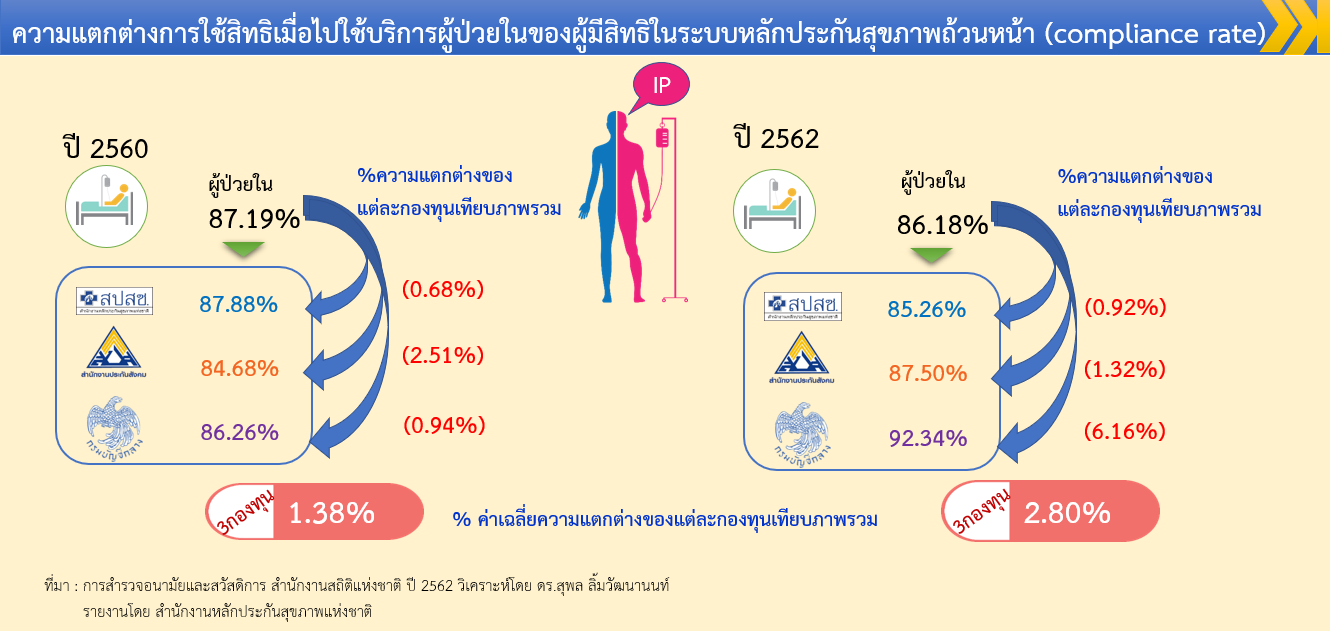 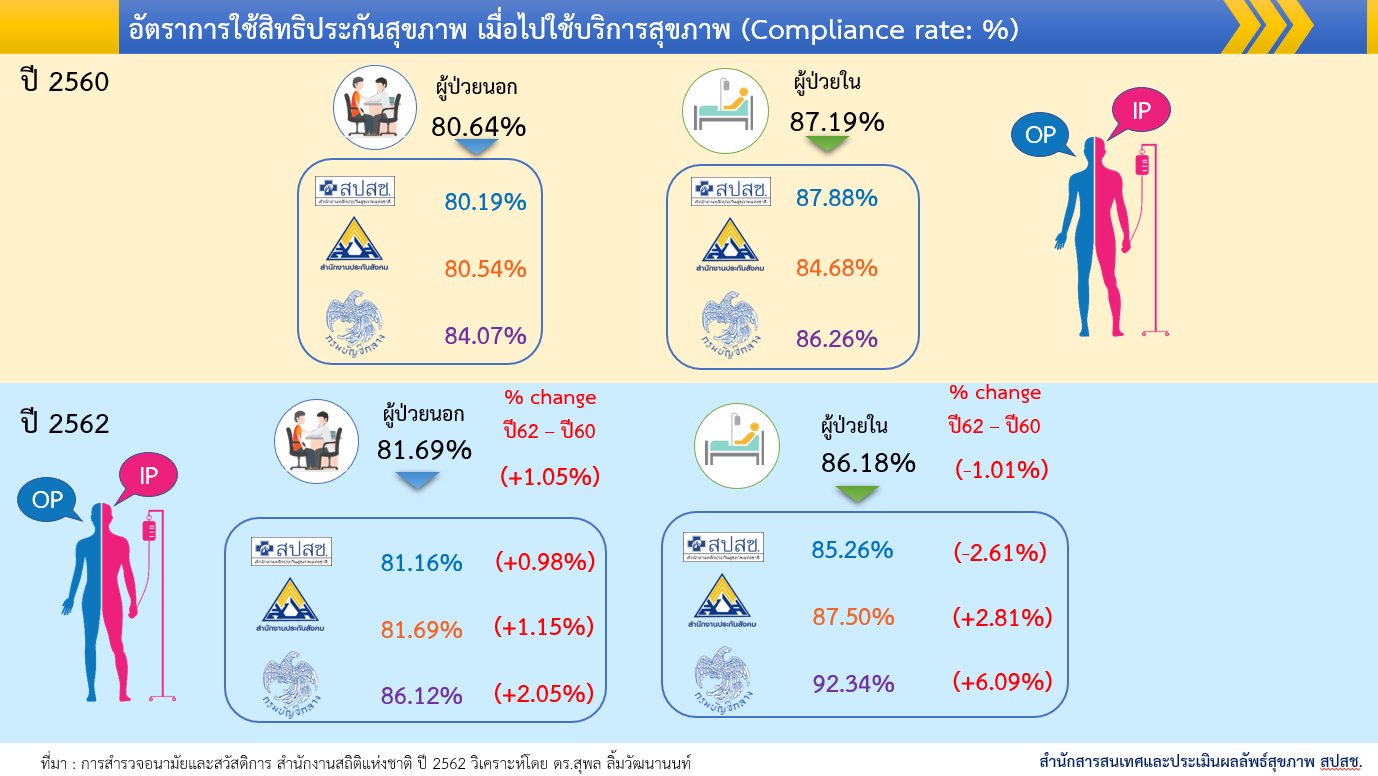 